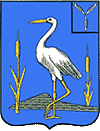 АДМИНИСТРАЦИЯБОЛЬШЕКАРАЙСКОГО МУНИЦИПАЛЬНОГО ОБРАЗОВАНИЯ РОМАНОВСКОГОМУНИЦИПАЛЬНОГО РАЙОНАСАРАТОВСКОЙ ОБЛАСТИР А С П О Р Я Ж Е Н И Е   №30/1-р29.03.2019 года                                                                                                                                                               с. Большой КарайО передаче имущества в муниципальную казну                                          Большекарайского муниципального образования Романовского муниципального района Саратовской области  В соответствии с  Федеральным законом от 06 октября 2003 года № 131-ФЗ «Об общих принципах организации местного самоуправления в Российской Федерации», Уставом Большекарайского муниципального образования Романовского муниципального района Саратовской области администрация Большекарайского муниципального образования Романовского муниципального района Саратовской области:Передать в муниципальную казну Большекарайского  муниципального образования Романовского муниципального района Саратовской области недвижимое имущество Большекарайского муниципального образования Романовского муниципального района Саратовской области согласно приложению № 1.Настоящее распоряжение обнародовать в установленном порядке. Настоящее распоряжение вступает в силу со дня его обнародования.Контроль над выполнением настоящего распоряжения оставляю за собой.Глава Большекарайскогомуниципального образования                                             Н.В.Соловьева                                                                                                                      Приложение № 1 к распоряжению                                         Администрации  Большекарайского  МО РМР                                                                                                                      от 29. 03. 2019 года  № 30/1 рПередаваемое недвижимое имущество муниципальной собственностив муниципальную казну Большекарайского муниципального образования Романовского муниципального района Саратовской областиНаименование недвижимого имуществаАдрес (местоположение) недвижимого имуществаКадастровый номер муниципального недвижимого имуществаПлощадь, протяженностьи (или) иные параметры, характеризующие физические свойства недвижимого имуществаКадастровая стоимость,руб.Земельный участокСаратовская обл. Романовский р-н с. Большой Карайул. Большая Горная  д.864:29:100702:4021700 кв.м.            169 150Земельный участокСаратовская  обл .Романовский р-н с.Больщой Карайул. Большая Хоперская, д.764:29: 100702:6292000 кв.м.             392 420Земельный участокСаратовская  обл .Романовский   р-н с.Большой Карайул. Новый План, д. 4464:29: 100701:345               2397 кв. м.             238 502Земельный участокСаратовская  об л. Романовский р-н с.Большой Карай   ул. Ленина, д.55.64:29: 100702:173766кв.м.             374 717Земельный участокСаратовская обл. Романовскийр-н с.Большой Карайул. Ленина, д.5764:29: 100702:4551660 кв.м.165 170Земельный участокСаратовская обл. Романовскийр-н с . Большой Карайул. Большая Горная д.564:29: 100702:3922782 кв. м545 856Земельный участокСаратовская обл. Романовскийр-н с.Большой Карайул.Малая Горная,д.5.64:29: 100702:3572900 кв.м.569 009Земельный участокСаратовская  обл. Романовский р-н, с.Большой Карайул. Большая Хоперская, д. 4064:29: 100702:471800 кв.м.179 100Земельный участокСаратовская обл. Романовский р-н с. Большой Карайул. Большая Горная, д. 19.64:29: 100702:1401617 кв.м.160 892Асфальтированная дорогаСаратовская обл. Романовский р-н с. Большой Карайпл.Стоякина64:29: 100701:8477518,8 кв.м.2 127 670 Земельный участокСаратовская обл. Романовский р-н с. Большой Карайпл.Стоякина64:29: 000000:30847692 кв.м.687 818,64 Земельный участокСаратовская обл. Романовский р-н с. Большой Карайул.Молодежная64:29: 100702:15757184 кв.м.408 194,88Земельный участокСаратовская обл. Романовский р-н с. Большой Карайул.Молодежная д.1В64:29: 100702:1092500 кв.м 1 120 515,60Земельный участок Саратовская обл. Романовский р-н с.Большой Карайул. Ленина, д1Гуч.164:29:100702:110256кв.м18913,00Земельный участокСаратовская обл. Романовский р-н с.Большой Карайул. Ленина, д1Гуч.264:29:100702:111531кв.м47976,00ДорогаСаратовская обл. Романовский р-н с. Большой Карайул.Молодежная64:29: 100702:13791200 м